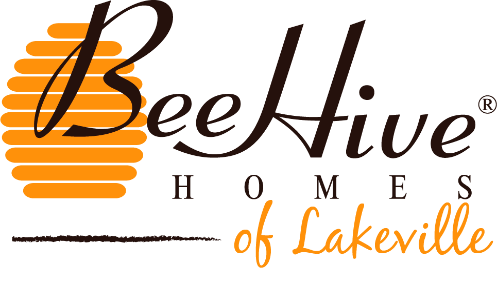 Care Disclosure for Alzheimer’s Disease and Other DementiasPhilosophy of Care“BeeHive” means “a place where busy people are assembled”.  The foundation of BeeHive Homes of Lakeville is based on this idea – we work together to take care of our family.  We want residents to feel purposeful, happy and engaged.  We strive to provide a residence that caters to the needs of those who live with memory loss by providing a secure yet home-like environment, combined with exceptional quality of care.  Our goal is to know and understand each individual on a personal level, so we can make deeper connections, create meaningful interactions, and provide personalized care.  It is our privilege to learn about the background, personality and interests of each resident to uniquely tailor a person-centered plan of care.  Criteria for ResidencyIn order to become and remain a memory care resident of BeeHive Homes of Lakeville, certain criteria must be met.  The resident:Has a diagnosis of dementia or other related diagnosis with high care level needsHas the ability to meet all the terms and conditions of the Lease Agreement with or without the services of 24-hour on-site home care services with a Registered Nurse (RN) monitoring or intervention (i.e. medication distribution, clinical monitoring, injections, etc.).  The resident or responsible party has the ability to pay all amounts due to BeeHive Homes on timeCan benefit from the special programming and a structured environmentIs medically stable, yet requires 24-hour supervision/interventionIs 62 years of age or olderDoes not smoke in the building or on the groundsDoes not require a specialized diet (i.e. renal, caloric/diabetic)Does not engage in illegal activity and has no prior lease or residency agreement terminations, unlawful detainers, evictions, or otherwise unsatisfactory rental historyDoes not display conduct that poses a threat to the health, safety or welfare of other residents, staff of visitors, and is not a danger to themselvesDoes not engage in behavior that is damaging to the property beyond normal wear and tearEngages in behavior that does not disrupt other residents or interfere with their right for quiet enjoymentHas family or a responsible party who is willing and able to participate and cooperate with personal needs and developing the plan of careAssessment and Service PlanAn individual assessment will be completed by an RN prior to admission.  This allows the care team to get to know the background, personality, preferences, functional status, and care needs of the resident.  An individualized service plan is designed for each resident.  The plan of care will be reviewed 14 days after admission and every 90 days thereafter, or more frequently if there is a significant change in the resident’s condition.  A family conference is offered at least on an annual basis.  Staffing Credentials, Availability and TrainingThe Executive Director oversees all aspects of operations for the residence.A Registered Nurse (RN)/ Home Care Director is either on-site or available on-call 24 hours per day.  Duties include but are not limited to :Ensuring each resident’s plan of care is up-to-date and delivered by Home Care StaffSupervising and Educating the caregiving staffCommunicating with families and other health care professionalsHome Health Aides (HHAs) are on-site 24 hours per day, seven days per week to provide direct care to residents.  Duties include but are not limited to: Providing resident careCompleting housekeeping and laundry servicesAiding with activity programing The Life Enrichment Coordinator duties include but are not limited to:Coordinating with Home Health Aides to assist in escorting residents to and from activities as well as participate if needed,  to provide individual and group activitiesEstablishing a flexible schedule 7 days per week that offers a variety of opportunities to meet resident preferencesThe Chef/Cook duties include but are not limited to:Menu planning and meal preparationTraining and supervising food service staffMaintaining compliance with applicable Food Safety codesOther staff may include housekeeping, maintenance, food service and recreation staff.  BeeHive Homes of Lakeville provides specialized training to all employees who provide care or have regular interactions with residents.  Training includes but is not limited to:“Introduction to Dementia” – focuses on the definition, causes and stages of the disease process“Assistance with Activities of Daily Living” – provides education on how caregivers can meet each resident at their current level of functioning and other activities that build their self-esteem and promote independence“Behavioral Symptoms and Interventions” – provides education on behavioral changes that occur throughout the disease process.  This training offers tools for working with those challenging interactions so staff can help decrease anxiety and provide comfort for residents“Communication Skills” – focuses on how the disease affects a person’s ability to communicate.  It includes speaking, listening and non-verbal cues.  This education offers techniques for effective, positive communication methodsAll members of BeeHive Homes of Lakeville staff receive on-going training to address a variety of areas specific to the needs of a person living with dementia. Physical EnvironmentBeeHive Homes of Lakeville is designed to look and feel like a family home.  Our goal is to provide a secure, familiar setting, where residents can reside through all stages of the disease process.  Entrances and exits for the building are secured through electronically controlled doorways.  Each resident suite is designed for privacy and dignity with private spaces and private bathrooms.  The building layout, design, and furniture have been selected with the unique needs of those with memory loss in mind.Programming and ActivitiesProgramming and activities are offered to provide residents stimulation, joy and purpose.  These are offered regularly throughout the day and may include but are not limited to: Mind, Body, Spirit – games, story readings, spiritual care, exercise, etc.Entertainment – on-site concerts featuring local musicians and choir groups, movies, etc.Resident OutingsLife Skills – setting the table for meals, folding laundry, opening mail, etc.Family Support and InvolvementBeeHive Homes of Lakeville values communication and interaction with resident families as important components for establishing and implementing the plan of care.  Families help us uncover the unique needs and wants of each resident, so that we can best serve them through all stages of their disease.  There are opportunities for special events, holiday parties, care conferences, education, etc.  Families are also encouraged to address any questions or concerns they have with our staff at any time.Fee SchedulesEach resident’s monthly fee is determined by their level of care.  Each individual care package is established by the RN upon assessment.  If there is a change in the resident’s condition, a new assessment will be completed; if this results in a different level of care, the family will be notified, and the new fee structure will be effective upon the date of the initiation of services.  Client Name     ____________________________________________________________________________		________________________Signature of Client or Responsible Party			Date